SMLOUVA O DÍLOČíslo smlouvy objednatele:           56/2021Číslo smlouvy zhotovitele:	2021/972(dále jen „smlouva")uzavřená dle ustanovení § 2586 a nás!, zákona č. 89/2012 Sb., občanský zákoník, ve znění pozdějších
právních předpisů (dále jen „občanský zákoník) mezi následujícími smluvními stranami:Článek ISmluvní stranyVýzkumný ústav rostlinné výroby, v. v. i.se sídlem:IČ:DIČ: telefon:bankovní spojení: číslo účtu: zastoupený: oprávnění k jednání:ve věcech smluvních:ve věcech technických: CZ02716828+420 733 128 400Česká spořitelna a.s.3394383369/0800Ing. Michalem Naidrem - jednatelemIng. Michal NaidrČlánek IIÚvodní ustanoveníSmluvní strany prohlašují, že identifikační údaje specifikující smluvní strany jsou v souladu s právní skutečností v době uzavření smlouvy. Smluvní strany se zavazují, že změny dotčených údajů písemně oznámí druhé smluvní straně bez zbytečného odkladu. Při změně identifikačních údajů smluvních stran včetně změny účtu není nutné uzavírat ke smlouvě dodatek, jedině že o to požádá jedna ze smluvních stran.Tato smlouva je uzavřena na základě výsledku výběru provedeného objednatelem v rámci zakázky s názvem „Umístění akumulačních podzemních nádrží na zachytávání srážkových vod a jejich opětovné využití" (dále jen „zakázká'}, ve které byla nabídka zhotovitele vybrána jako nejvhodnější.Zhotovitel prohlašuje, že se detailně seznámil se všemi podklady k zakázce, s rozsahem a povahou předmětu plnění této smlouvy, že jsou mu známy veškeré technické, kvalitativní a jiné podmínky nezbytné pro realizaci předmětu plnění této smlouvy a že disponuje takovými kapacitami a odbornými znalostmi, které jsou nezbytné pro realizaci předmětu plnění této smlouvy za dohodnutou maximální smluvní cenu uvedenou v této smlouvě.Pro jakékoliv technické řešení je vždy rozhodujícím dokumentem projektová dokumentace.Článek IIIVymezení pojmůSmlouva stanoví vymezení pojmů takto:Objednatelem je zadavatel po uzavření smlouvy na plnění zakázky.Zhotovitelem je dodavatel po uzavření smlouvy na plnění zakázky.Podzhotovitelem je poddodavatel po uzavření smlouvy na plnění zakázky.Příslušnou dokumentací je dokumentace zpracovaná v rozsahu stanoveném jiným právním předpisemPoložkovým rozpočtem je zhotovitelem oceněný soupis stavebních prací dodávek a služeb, v němž jsou zhotovitelem uvedeny jednotkové ceny u všech položek stavebních prací dodávek a služeb a jejich celkové ceny pro zadavatelem vymezené množství.Článek IV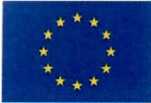 Předmět smlouvy„stavbá'} za podmínek stanovených touto smlouvou a jejími přílohami a případnými dodatky. Rozsah díla je určen projektovou dokumentací z listopadu 2016, kterou vypracovala firma RotaGroup, s.r.o., Na Nivách 956/2, 141 00 Praha 4 - Michle, IČO: 27967344, pod názvem „Umístění akumulačních podzemních nádrží na zachytávání srážkových vod a jejich opětovné využití", a nabídkou zhotovitele s oceněným soupisem prací - položkovým rozpočtem (dále jen „položkovýrozpočet"}, který je přílohou a nedílnou součástí této smlouvy. Objednatel a zhotovitel shodně prohlašují, že kompletní dokumentace byla zhotoviteli předána jako podklad pro účast ve výběrovém řízení a je tedy zhotoviteli známa.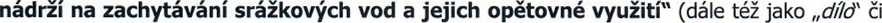 Součástí díla jsou veškeré práce a dodávky, činnosti a úkony nutné k řádnému a včasnému provedení díla tak, jak je popsáno ve výchozích podkladech dle předchozího odstavce a podkladech pro zpracování nabídky v rámci zakázky.Stavba je spolufinancována z prostředků Operačního programu Životní prostředí.Zhotovitel prohlašuje, že objednatelem předaná výše popsaná projektová dokumentace je srozumitelná a technicky realizovatelná v plném rozsahu a že se s ní podrobně seznámil. Rovněž prohlašuje, že při zpracování cenové kalkulace pro daný rozsah prací, která slouží pro stanovení celkové ceny díla v této smlouvě, si prověřil projektovou dokumentaci po všech stránkách, co do rozsahu, času i způsobu provedení a seznámil se s objektem jako i se všemi skutečnostmi, které by mohly tuto cenu ovlivnit a jako takové je má v ceně započítané. Zhotovitel si je vědom povinnosti zhotovit dílo tak, aby všechny jím instalované stavební či technologické celky byly při předání kompletní a zcela funkční a v souladu s příslušnými ustanoveními platných obecně závazných předpisů a technických norem.Všechny práce a dodávky budou provedeny podle obecně platných předpisů. Všechny práce a dodávky budou rovněž provedeny podle platných technických norem, pokud není projektovou dokumentací nebo písemnou dohodou smluvních stran stanoveno jinak.Zhotovitel se zavazuje dílo provádět a zhotovit za kvalitativních podmínek, které jsou vymezeny: právními předpisy České republiky a přímo aplikovatelnými právními předpisy Evropskéstátními technickými normami k provádění díla, projektovou dokumentací dle této smlouvy, atechnologickými normami a postupy, předepsanými výrobci materiálů, komponentů a výrobků, které budou zhotovitelem využity ke zhotovení díla, askutečností, že jakost všech výrobků, komponentů, zařízení a konstrukcí, které budou použity při výstavbě, a prací musí odpovídat 1. jakostní třídě, arozhodnutími a vyjádřeními příslušných dotčených orgánů veřejné správy, které se na provádění díla vztahují, atechnologickými postupy pro dopravu, skladování a montáž, předepsanými konkrétními výrobci materiálů, komponentů a výrobků, které budou zhotovitelem využity ke zhotovení díla, aúzemním rozhodnutím a stavebním povolením, které se vztahují na provádění díla, a touto smlouvou.Nedodržení a nerespektování kvalitativních podmínek při provádění díla je podstatným porušením této smlouvy ze strany zhotovitele.Zhotovitel je povinen obstarat si za účelem zhotovení díla dle této smlouvy v souladu s platnou právní úpravou další případná potřebná související povolení (např. zvláštní užívání komunikací, zábor veřejného prostranství), a to na své náklady a nebezpečí. Doba provedení díla se o dobu nutnou pro obstarání zhotovitelem dalších souvisejících povolení neprodlužuje, nedohodnou-li se smluvní strany písemně jinak.Zhotovitel je povinen pořizovat průběžnou fotodokumentaci všech zakrývaných prací a konstrukcí před jejich zakrytím (např. výkopové práce, přeložky, stavební konstrukce apod.). Porušení této povinnosti se považuje za podstatné porušení této smlouvy.Článek VCena dílaCena za dílo je smluvními stranami sjednána ve výši:Celková cena bez DPH	7,380.967,- KčDPH (21 %)	1,550.003,- KčCelková cena včetně DPH 8,930.970,- KčPoložkový rozpočet je nedílnou součástí této smlouvy a tvoří přílohu č. 1.Cena díla je stanovena jako konečná a nepřekročitelná a zahrnuje veškeré náklady nezbytné k řádnému splnění závazků zhotovitele, včetně inflace.V ceně díla jsou zahrnuty všechny náklady související se zhotovením díla, vedlejší náklady související s umístěním stavby, zařízením staveniště a také ostatní náklady souvisejícími s plněním podmínek zadávací dokumentace či této smlouvy.Změna ceny díla je možná jestliže:objednatel požaduje práce, které nejsou v předmětu díla (tzv. vícepráce);objednatel požaduje vypustit některé práce předmětu díla (tzv. méněpráce);při realizaci se zjistí skutečnosti, které nebyly v době podpisu smlouvy známy, a zhotovitel je nezavinil, ani je nemohl předvídat a tyto skutečnosti mají vliv na cenu díla;Změna ceny díla nesmí být provedena v rozporu s příslušnými ustanoveními zákona nebo nesmí touto změnou dojít k podstatné změně práv a povinností vyplývajících ze smlouvy.Článek VITermín a místo plněníTermín zahájení prací: termín zahájení stavebních prací je stanoven na den převzetí staveniště ze strany zhotovitele, nejpozději však 5. 5. 2021Termín dokončení díla:	do 15. 8. 2021Objednatel je povinen předat staveniště a zhotovitel je povinen převzít staveniště nejpozději do 30 dnů od podpisu této smlouvy. O předání a převzetí staveniště dle této smlouvy bude pořízen písemný zápis, který podepíší obě smluvní strany.Zhotovitel se zavazuje dílo řádně dokončit a ve lhůtě stanovené touto smlouvou předat dílo objednateli včetně vyklizeného a uklizeného staveniště a objednatel je povinen dílo převzít. O★ * ★★	*★ ★ ★	★* ★ *předání a převzetí díla dle této smlouvy bude pořízen písemný zápis, který podepíší obě smluvní strany.Za datum splnění smluvních závazků se považuje den podpisu závěrečného protokolu o předání a převzetí díla bez vad a nedodělků oběma smluvními stranami.Zhotovitel je povinen jednotlivé části díla dokončit v termínech stanovených pro tyto části díla v harmonogramu prací, který je přílohou této smlouvy. Jakékoliv technickým dozorem investora (dále jen „TDI") schválené překročení dílčího termínu ze strany objednatele či samotné překročení některého dílčího termínu nemá, nebude-li písemně ujednáno jinak, žádný vliv na závaznost dalších dílčích termínů ani konečného termínu pro provedení celého díla.Změna výše uvedených termínů je možná pouze na základě změny této smlouvy, s výjimkou vyšší moci a přerušení provádění díla na základě pokynu objednatele.Pro účely této smlouvy se za vyšší moc považují případy, které nejsou závislé na smluvních stranách ani těmito stranami ovlivnitelné, které svou povahou brání smluvním stranám plnit jejich závazky. Za vyšší moc se považují rovněž nepříznivé klimatické podmínky. Pokud nepříznivé počasí (dlouhodobý pokles průměrných denních teplot, dlouhodobé trvalé srážky) objektivně neumožní řádné provádění prací po dobu delší než 5 dnů, zavazují se smluvní strany k vzájemné dohodě o prodloužení lhůty k dokončení díla, nejvýše však o dobu stanovenou součtem dnů, kdy nemohly být práce pro nepříznivé počasí objektivně nebo pro rozpor s normami provádění takových prací prováděny.Zhotovitel je povinen přerušit provádění díla na základě písemného pokynu objednatele, který mu objednatel předá. Pro takový pokyn postačuje rovněž zápis do stavebního deníku. Jestliže dílo nelze provést bez přerušení vzhledem k technologickému postupu nebo potřebě součinnosti při jeho provádění s ostatními účastníky výstavby, je zhotovitel povinen provádění díla těmto podmínkám přizpůsobit a dbát přitom pokynů objednatele, aniž by došlo ke změně sjednaného času plnění nebo ceny díla.Termín dokončení díla může být prodloužen o dobu, o kterou nemohly být práce zahájeny po termínu uvedeném v této smlouvě z důvodu nepřipravenosti stavby ze strany objednatele.Pokud zhotovitel řádně zhotoví dílo a připraví je k předání objednateli před sjednaným termínem, zavazuje se objednatel převzít dílo i v tomto zkráceném termínu. Zhotovitel je v tomto případě však povinen alespoň 2 pracovní dny dopředu vyzvat objednatele k převzetí díla.Místem plnění veřejné zakázky je v areálu Výzkumný ústav rostlinné výroby, v.v.i., na adrese Drnovská 507, 161 00 Praha 6, blíže definováno v projektové dokumentaci.Článek VIIKontrola provádění dílaZhotovitel se zavazuje umožnit provedení kontroly provádění díla objednateli, popř. dalším oprávněným osobám (zejména technickému dozoru investora, autorskému dozoru projektanta a koordinátorovi bezpečnosti a ochrany zdraví při práci na staveništi), a za tím účelem vytvořit potřebné podmínky a nezbytnou součinnost.Zjistí-li se při kontrole, že zhotovitel porušuje své povinnosti vyplývající z této smlouvy, může objednatel požadovat, aby zhotovitel zajistil nápravu a prováděl dílo řádným způsobem.Zjistí-li objednatel v průběhu provádění díla, že zhotovitel provádí dílo v rozporu s touto smlouvou nebo v rozporu s normami či dokumenty, na které tato smlouva odkazuje, je oprávněn vydat zhotoviteli písemný pokyn k pozastavení provádění díla. V případě oprávněného pozastavení provádění díla je zhotovitel povinen na své náklady zjednat nápravu závadného stavu, a to v době přiměřené povaze závadného stavu. O dobu od oprávněného pozastavení provádění díla do odstranění závadného stavu se lhůta pro dokončení a předání díla dle této smlouvy neprodlužuje. Nesplnění zhotovitelem písemného pokynu objednatele k pozastavení provádění díla je podstatným porušením této smlouvy ze strany zhotovitele. Nezjednání zhotovitelem nápravy★ * *★	★★ ★ ★	★* * *závadného stavu včas je podstatným porušením této smlouvy ze strany zhotovitele. V případě neoprávněného pozastavení provádění díla je objednatel povinen nahradit zhotoviteli všechny účelně vynaložené náklady spojené s pozastavením provádění díla a jeho následnou činností dle pokynů objednatele.Objednatel zajistí na stavbě výkon TDI, který stanoví zásady kontroly zhotovitelem prováděných prací a podrobnosti organizace kontrolních dnů. Zhotovitel je povinen poskytnout TDI veškerou potřebnou součinnost. Kontrolní dny budou svolávány TDI podle dohody s objednatelem.Zhotovitel je povinen u všech částí stavby, které budou dalším postupem zakryty, zajistit odsouhlasení a kontrolu TDI. O provedení kontroly těchto částí stavby se provede záznam ve stavebním deníku. Nepozve-li zhotovitel včas TDI ke kontrole zakrývaných částí nebo pozve-li jej ve zřejmě nevhodné době, umožní zhotovitel TDI dodatečnou kontrolu a hradí náklady s tím spojené.Článek VIIIPředání a převzetí dílaZhotovitel je povinen zorganizovat předání a převzetí díla dle tohoto článku. Předání a převzetí řádně dokončeného díla bude uskutečněno na základě protokolu, potvrzeného objednatelem, zhotovitelem a TDI, případně také autorským dozorem projektanta. Protokol o předání a převzetí bude pořízen objednatelem a bude obsahovat prohlášení o převzetí nebo nepřevzetí díla a soupis případných vad a nedodělků.Zhotovitel se zavazuje předat objednateli řádně provedené dílo. Za řádně provedené dílo se považuje dílo dokončené, tj. způsobilé sloužit objednateli k účelu vyplývajícímu z této smlouvy, popř. k účelu, který je pro užívání díla obvyklý, a které zhotovitel předá objednateli v dohodnutém času, na dohodnutém místě a bez vad.Zhotovitel se zavazuje umožnit objednateli prohlídku dokončeného díla.Objednatel provede prohlídku díla ve spolupráci s TDI na základě výzvy zhotovitele. Objednatel je oprávněn odmítnout dílo převzít, a to i pro ojedinělé drobné vady, přestože nebrání užívání díla.Oznámení o odmítnutí díla musí obsahovat popis vad díla, pro které objednatel převzetí odmítá.Pro opětovné předání díla se výše uvedený postup uplatní obdobně.Zhotovitel se zavazuje předat spolu s dílem všechny doklady nebo jiné dokumenty, které objednatel potřebuje k užívání díla v souladu s účelem vyplývajícím z této smlouvy, popř. k účelu, který je pro užívání díla obvyklý, nebo které požadují právní předpisy. Při předání a převzetí díla předá zhotovitel objednateli originál stavebního deníku, záznamy o kontrolách díla, včetně jeho zakrytých částí, provozní řády a návody k obsluze technických nebo jiných zařízení nebo přístrojů, pokud jsou součástí díla, prohlášení o shodě použitých materiálů ve smyslu příslušných obecně závazných právních předpisů, doklady prokazující způsob, jakým naložil s jednotlivými druhy stavebního odpadu, dokumentaci skutečného provedení stavby, doklady, jejichž předání je součástí závazku zhotovitele provést dílo, fotodokumentaci všech zakrývaných prací a konstrukcí před jejich zakrytím. Jestliže zhotovitel objednateli nepředá kterýkoliv z v tomto bodě specifikovaných dokladů či dokumentů, je objednatel oprávněn odmítnout převzetí díla.Článek IXStaveniště a zařízení staveništěObjednatel předá zhotoviteli staveniště ve stavu způsobilém k provádění prací a plochu pro zařízení staveniště v termínech dle čl. VI smlouvy.Objednatel předá staveniště zhotoviteli formou zápisu, podepsaného oběma smluvními stranami a TDI, s vyznačením přístupů a tras pro příjezd ke stavbě.Zařízení staveniště předá objednatel zhotoviteli v rozsahu:napojovací místo el. energie napojovací místo na vodovodVodné, stočné, elektrickou energii a další média odebraná při provádění díla hradí zhotovitel. Zhotovitel zabezpečí na své náklady odběrné místo a měření odběru médií. Odběrná místa budou po celou dobu výstavby přístupná objednateli a osobě vykonávající TDI. Pokud bude zhotovitel odebírat výše uvedené od jiného uživatele, uzavře s tímto subjektem písemnou dohodu o způsobu úhrady za jejich odběr.Zhotovitel je povinen zabezpečit zařízení staveniště, a to v souladu s jeho potřebami, v souladu s dokumentací předanou objednatelem a s dalšími požadavky objednatele a TDI. Při provádění stavby bude postupováno dle platných norem, vyhlášek a technických předpisů výrobků. Budou dodržovány předepsané pracovní postupy, ČSN a bezpečnostní předpisy.Zhotovitel má povinnost zajistit v rámci zařízení staveniště podmínky pro výkon funkce autorského dozoru projektanta, TDI a pro činnost koordinátora bezpečnosti a ochrany zdraví při práci na staveništi, a to v přiměřeném rozsahu.Zhotovitel prohlašuje, že je s místem provádění díla řádně obeznámen včetně možností přístupu na staveniště, využití stavebních mechanismů, jejich dopravy na staveniště. Zhotovitel se rovněž seznámil s veškerými v místě platnými dopravními a jinými omezeními, které by mohly mít vliv na provádění díla.Článek XPráva a povinnosti smluvních stranZhotovitel se zavazuje provést dílo s odbornou péčí a obstarat vše, co je k provedení díla potřeba. Zhotovitel se zavazuje provést dílo v souladu s dokumentací výběrového řízení k zakázce, se projektovou dokumentací uvedenou v čl. 4.3 a s požadavky veřejnoprávních orgánů, a je povinen zajistit, aby dílo odpovídalo obecně platným právním předpisům ČR, ve smlouvě uvedeným dokumentům a příslušným technickým normám, jejichž závaznost si smluvní strany tímto sjednávají. Ustanovení čl. IV, odst. 4.7 této smlouvy není dotčeno. Zhotovitel je oprávněn použít k provedení díla pouze a výhradně takové stavební výrobky, které jsou nové a nepoužité, a to v I. jakostní třídě. Nerespektování kterékoliv povinnosti uvedené v tomto odstavci smlouvy se považuje mimo jiné za podstatné porušení této smlouvy.Zhotovitel je povinen po celou dobu provádění plnění podle této smlouvy disponovat potřebnou kvalifikací. Zhotovitel je na žádost objednatele povinen existenci skutečností prokazujících potřebnou kvalifikaci objednateli prokázat ve lhůtě stanovené objednatelem a způsobem dle požadavku objednatele.Zhotovitel se zavazuje neprodleně informovat objednatele o všech skutečnostech, které by mu mohly způsobit finanční, nebo jinou újmu, o překážkách, které by mohly ohrozit termíny stanovené touto smlouvou a o vadách předaného díla.Zhotovitel povede v souladu s obecně závaznými předpisy a touto smlouvou ode dne převzetí staveniště stavební deník. V průběhu pracovní doby musí být trvale dostupný na staveništi. Do stavebního deníku budou zapisovány všechny skutečnosti, rozhodné pro plnění smlouvy, zejména údaje o časovém postupu prací a jejich jakosti, důvody odchylek prováděných prací od projektové dokumentace pro provádění stavby, o provedených zkouškách a další údaje potřebné k posouzení prací objednatelem. Povinnost vést stavební deník končí až dnem odstranění případných vad a nedodělků zjištěných při předání a převzetí předmětu díla.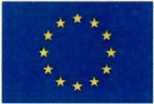 Dílo může zhotovitel provést prostřednictvím poddodavatelů, kterými zhotovitel prokazoval ve výběrovém řízení splnění kvalifikace a dalších poddodavatelů uvedených v nabídce zhotovitele, odpovídá však, jako by plnil sám.Změna poddodavatele, pomocí kterého zhotovitel prokazoval ve výběrovém řízení splnění kvalifikace, je možná jen ve výjimečných případech se souhlasem objednatele. Nový poddodavatel musí splňovat kvalifikaci minimálně v rozsahu, v jakém byla prokázána ve výběrovém řízení.Změna dalších poddodavatelů, které zhotovitel uvedl ve své nabídce, je možná pouze se souhlasem objednatele, kdy objednatel nesmí tento souhlas bez závažného důvodu odepřít.Zhotovitel bere na vědomí, že TDI nesmí provádět sám ani osoba s ním propojená.Zhotovitel bere na vědomí, že dle § 2 e) zákona č. 320/2001 Sb., o finanční kontrole ve veřejné správě, je osobou povinnou spolupůsobit při výkonu finanční kontroly.Zhotovitel je povinen mít po celou dobu provádění plnění podle této smlouvy a dále po dobu záruční doby sjednané pojištění odpovědnosti za škodu způsobenou při výkonu své činnosti třetím osobám s pojistným plněním ve výši nejméně 10 000 000,- Kč na pojistnou událost. Zhotovitel je povinen předložit objednateli doklad o existenci pojištění ke dni podpisu smlouvy, ze kterého bude vyplývat výše pojistné částky a podmínky plnění včetně podílu spoluúčasti zhotovitele. Doklad dle věty předchozí je nedílnou součástí této smlouvy, aniž by musel být označen jako její příloha. Porušení kterékoliv povinnosti uvedené v tomto odstavci je podstatným porušením této smlouvy.Zhotovitel je povinen provést všechna opatření pro snížení vzniku škod a zejména je povinen odpovídajícím způsobem zabezpečit místo stavby a znemožnit přístup na staveniště neoprávněným osobám.Zhotovitel se zavazuje respektovat veškerá ustanovení Pravidel pro žadatele a příjemce podpory z OPŽP a dalších závazných ustanovení obsažených v předpisech pro příjemce dotace. To platí i pro fázi po splnění závazku založeného touto smlouvou. Dokumenty jsou dostupné na http://www.opzp.cz/obecne-pokvnv/dokumentv.Objednatel je povinen poskytovat zhotoviteli nezbytnou součinnost po dobu plnění této smlouvy, kterou po něm lze spravedlivě požadovat.Objednatel jmenuje koordinátora bezpečnosti práce na staveništi.Objednatel je povinen předat zhotoviteli pravomocné stavební povolení, a to nejpozději ke dni předání staveniště.Článek XIZárukaZhotovitel se zavazuje zajistit ve prospěch objednatele bankovní záruku za řádné provedení díla, která kryje finanční nároky objednatele (zákonné či smluvní sankce, náhradu škody apod.), vzniklé objednateli z důvodů porušení povinností zhotovitele týkajících se řádného provedení díla v předepsané kvalitě a smluvené lhůtě, které zhotovitel nesplnil.Zhotovitel je povinen ke dni podpisu této smlouvy předat objednateli originál záruční listiny (bankovní záruky) ve smyslu článku XI odst. 11.1 této smlouvy ve výši 5 % z celkové ceny díla vč. DPH, platné po celou dobu provádění díla. Předá-li zhotovitel bankovní záruku odporující ujednáním této smlouvy, bude taková skutečnost považována za podstatné porušení smlouvy a objednatel je oprávněn odstoupit od této smlouvy.Zhotovitel je povinen po dobu ode dne zahájení do odstranění vad a nedodělků uvedených v Protokolu o předání a převzetí díla podepsaného při předání a převzetí díla udržovat bankovní záruku za řádné provedení díla ve výši 5% z celkové smluvní ceny díla vč. DPH. Objednatel pozbývá nárok na její uplatnění dnem odstranění poslední z vad a nedodělků. Smluvní strany se dohodly, že ke dni uplynutí platnosti bankovní záruky za řádné provedení díla vrátí objednatel zhotoviteli její originál.Zhotovitel je povinen ke dni konečného předání díla a konečného převzetí díla předat objednateli neodvolatelnou bankovní záruku znějící na částku rovnající se 5% celkové ceny za dílo vč. DPH dle článku V této smlouvy, vystavenou ve prospěch objednatele českou bankou nebo pobočkou zahraniční banky oprávněnou k poskytování bankovních služeb v České republice, ve znění, které lze dle této smlouvy po zhotoviteli rozumně požadovat a tak, aby měl objednatel možnost uspokojit svá práva z poskytnuté záruky za jakost po celou záruční dobu (dále jen „Bankovní záruka za odpovědnost za vady"). Nesplnění této povinnosti ze strany zhotovitele je podstatným porušením této smlouvy.Bankovní záruka za odpovědnost za vady bude platná do 15. dne po skončení záruční doby díla. Smluvní strany se dohodly, že ke dni uplynutí platnosti Bankovní záruky za odpovědnost za vady vrátí objednatel zhotoviteli její originál. Nesplnění povinnosti dle tohoto odstavce ze strany zhotovitele je podstatným porušením této smlouvy.Zhotovitel poskytuje objednateli záruku za jakost po dobu 108 měsíců ode dne konečného a bezvadného předání díla a převzetí díla v souladu s článkem VIII této smlouvy. Záruční lhůta pro dodávky strojů a zařízení, na něž výrobce těchto zařízení vystavuje samostatný záruční list, se sjednává v délce lhůty poskytnuté výrobcem, nejméně však v délce 24 měsíců. Záruční doba běží od dne předání a převzetí díla v souladu s článkem VIII této smlouvy.Dílo má vady, jestliže provedení díla neodpovídá výsledku určenému v této smlouvě nebo dokumentech, na které tato smlouva odkazuje. Dílo má vady, na které se vztahuje záruka za jakost, jestliže si dílo nezachová po dobu záruky za jakost smluvené vlastnosti.Zhotovitel se zavazuje vadu díla odstranit neprodleně, nejpozději však do 15 dnů ode dne doručení písemného oznámení objednatele o vadách díla.Oznámení musí obsahovat popis vady díla a právo, které objednatel v důsledku vady díla uplatňuje.Bude-li zhotovitel v prodlení s odstraněním vady o více jak 30 dnů, je objednatel oprávněn pověřit odstraněním vady jinou právnickou, nebo fyzickou osobu. V takovém případě se zhotovitel zavazuje uhradit objednateli veškeré vzniklé výdaje, škody a náklady.Článek XIIPlatební podmínkyObjednatel neposkytuje zálohy.Zhotovitel má právo pouze na úhradu provedených prací, a to na základě faktury (daňového dokladu) vystavené po dokončení a předání díla. Celková fakturovaná částka bude doložena soupisem skutečně a řádně provedených a oceněných prací, který bude písemně odsouhlasen TDI do pěti pracovních dnů po obdržení soupisu od zhotovitele. V případě neodsouhlasení soupisu skutečně provedených prací se má za to, že nevzniklo právo fakturovat.Konečná faktura bude vystavena na základě „Protokolu o předání a převzetí díla", který bude, spolu se soupisem provedených dodávek a stavebních prací a potvrzením o provedení díla bez vad a nedodělků ze strany TDI, tvořit její přílohu. Konečný daňový doklad (faktura) bude obsahovat přílohu s rekapitulací všech dosud vystavených faktur a jejich úhrad.Doba splatnosti faktury je stanovena na 30 dnů od doručení objednateli. Daňový doklad se považuje za zaplacený dnem, kdy je platba odepsána z účtu objednatele.Vystavená faktura musí formou a obsahem odpovídat platným předpisům. Objednatel je oprávněn ve lhůtě splatnosti fakturu zhotoviteli vrátit, jestliže neobsahuje předepsané náležitosti, nebo jestliže ve faktuře uvedený rozsah provedených prací a na základě toho vyúčtovaná cena neodpovídá skutečně provedeným pracím. Od doručení opravené faktury začne běžet nová lhůta splatnosti.Dohodnutou cenu za dílo uhradí objednatel na základě faktury (daňového dokladu) bezhotovostním převodem na účet zhotovitele uvedený v této smlouvě.Fakturovat bude zhotovitel pouze skutečně provedené práce.Dojde-li při realizaci díla k jakýmkoli změnám, doplňkům nebo rozšíření předmětu díla, vyplývajícím z podmínek provádění díla nebo z odborných znalostí zhotovitele, je zhotovitel povinen provést soupis jím navrhovaných změn, ocenit jej a předložit objednateli spolu se zdůvodněním skutečností, které potřebu takové změny vyvolaly k odsouhlasení formou zápisu ve stavebním deníku a formou návrhu dodatku ke smlouvě. Teprve po odsouhlasení těchto změn a případných víceprací formou dodatku ke smlouvě má zhotovitel právo na jejich realizaci a úhradu. Objednatel se zavazuje o návrhu rozhodnout a v kladném případě jej podepsat a předat zhotoviteli do 7-mi dnů po jeho předložení.Bez sjednání dodatku ke smlouvě o rozsahu a ceně víceprací nemá zhotovitel právo na jejich úhradu a ani na úhradu jakýchkoliv nákladů s jejich provedením spojených a nese je ze svého. Za vícepráce nelze považovat práce a výkony, jejichž provedení mohl zhotovitel při řádné prohlídce objektu v rámci zadání zakázky předpokládat nebo které jsou při zhotovení tohoto druhu díla obvyklé, přestože nebyly výslovně uvedeny v zadávací dokumentaci.Dojde-li při realizaci díla k jakýmkoli změnám, doplňkům, rozšíření nebo zmenšení předmětu díla na základě požadavku objednatele, je tento povinen předat zhotoviteli soupis těchto změn, víceprací či méněprací, který zhotovitel ocení a dojde-li k dohodě, uzavřou smluvní strany dodatek ke smlouvě o dílo. Požadavek na méněpráce je objednatel povinen předložit zhotoviteli nejméně 30 dní před předpokládaným provedením těchto prací. Zhotovitel je povinen přistoupit na požadavek objednatele na snížení rozsahu díla.Ohledně případných víceprací jdoucích nad rámec této smlouvy se smluvní strany dohodly tak, že v případě změn u prací, které jsou obsaženy v položkovém rozpočtu, bude změna ceny stanovena na základě jednotkové ceny dané práce v položkovém rozpočtu. V případě změn u prací, které nejsou v položkovém rozpočtu uvedeny, bude cena těchto prací stanovena na základě jednotkové ceny v obecně dostupné aktuální cenové soustavě ÚRS. Cena musí být dohodnuta před započetím realizace víceprací.Platby budou probíhat výhradně v české měně.DPH bude podléhat režimu přenesené daňové povinnosti.Článek XIIIDohoda o smluvní pokutě, úrok z prodlení a náhrada škodySmluvní strany se dohodly, že objednatel může po zhotoviteli požadovat uhrazení smluvní pokutu/y (a zhotovitel je povinen smluvní pokutu/y uhradit) za porušení následujících povinností zhotovitele specifikovaných či vyplývajících pro něj z textu této smlouvy:Za prodlení s termínem převzetí místa plnění (staveniště) dle článku VI, odst. 6.3 této smlouvy, a to 10 000,- Kč za každý započatý den prodlení se splněním uvedené povinnosti.Za prodlení se zahájením prací na předmětu díla dle článku VI, odst. 6.1 této smlouvy o dílo, a to 10 000,- Kč za každý započatý den prodlení se splněním uvedené povinnosti.Za prodlení s dokončením a předáním díla objednateli dle článku VI, odst. 6.2 této smlouvy, a to ve výši 0,2 % z celkové sjednané ceny za dílo za každý započatý den prodlení se splněním uvedené povinnosti.Za prodlení s odstraněním vady díla, která brání řádnému užívání díla, případně hrozí nebezpečí škody velkého rozsahu (havárie) ve lhůtě stanovené touto smlouvou, a to 10 000,- Kč za každou reklamovanou vadu, u níž je zhotovitel v prodlení a za každý započatý den prodlení.Za prodlení s odstraněním vady díla, která nebrání řádnému užívání díla, ve lhůtě stanovené touto smlouvou, a to 1000,- Kč za každou reklamovanou vadu, u níž je zhotovitel v prodlení a za každý započatý den prodlení.Za nedodržování předpisů BOZP následovně:Nepoužívání ochranné přilby při provádění prací, při kterých hrozí pád předmětu nebo osoby Nepoužívání výstražné vesty Nepoužívání ochranné pracovní obuviPorušení právních předpisů vyplývající ze zákoníku práce 262/2005, 362/2007Porušení právních předpisů vyplývající z nařízení vlády č. 591/2006 Porušení právních předpisů vyplývající z nařízení vlády č. 362/2005 Porušení právních předpisů vyplývající z nařízení vlády č. 101/2005 V případě vážného porušení BOZP na staveništi je koordinátor BOZP oprávněn zastavit stavbu.Za porušení podmínek stanovených v rámci stavebního povolení vztahujícího se k provádění díla, stanovených v dokumentech či pokynech správců sítí a dotčených veřejných orgánů, a to 50 000,- Kč za každý přestupek.Zhotovitel se zavazuje zaplatit objednateli smluvní pokutu ve výši 50 000,- Kč za každé podstatné porušení této smlouvy, které není upraveno jinou smluvní pokutou dle čl. XIII. této smlouvy.Zhotovitel se zavazuje uhradit objednateli smluvní pokutu ve výši 10 000,- Kč za každý i jen započatý den prodlení se splněním povinnosti zhotovitele specifikované v článku XI, odst.až 11.3 této smlouvy (předání a udržování bankovní záruky za řádné provedení díla).Zhotovitel se zavazuje uhradit objednateli smluvní pokutu ve výši 10 000,- Kč za každý i jen započatý den prodlení se splněním povinnosti zhotovitele specifikované v článku XI, odst.této smlouvy (předání objednateli bankovní záruky za odpovědnost za vady).Zhotovitel se zavazuje zaplatit objednateli smluvní pokutu ve výši 0,05% z ceny díla za každý i započatý den prodlení zhotovitele za nevyklizení staveniště ve sjednaném termínu dle této smlouvy, nejvýše však 50 000,- Kč.Smluvní pokuta je splatná ve lhůtě 3 dnů ode dne doručení výzvy objednatele zhotoviteli k úhradě smluvní pokuty.Smluvní strany se dohodly, že zhotoviteli náleží úrok z prodlení s úhradou úplné faktury ve výši0,015 % z dlužné částky za každý den prodlení.Objednatel má právo na náhradu škody způsobené porušením jakékoli povinnosti zhotovitelem vztahující se k této smlouvě. Vznikne-li škoda v důsledku porušení povinnosti, která je utvrzena smluvní pokutou, nemá zaplacení smluvní pokuty vliv na nárok a výši nároku objednatele na náhradu škody.Zhotovitel prohlašuje, že se pečlivě seznámil s podmínkami dotace, která byla poskytnuta objednateli na částečné financování ceny díla a zavazuje se (vedle případné smluvní pokuty) uhradit objednateli veškerou náhradu škody, která bude objednateli způsobena tím, že dojde k porušení podmínek dotace z důvodu, který má původ v činnosti nebo prodlení či porušení povinnosti ze strany zhotovitele nebo je jinak způsoben zhotovitelem.Odstoupením od této smlouvy právo na smluvní pokutu nezaniká.Objednatel je oprávněn za jakoukoliv smluvní pokutu, na níž mu vznikne nárok dle této smlouvy, oprávněn čerpat bankovní záruku za řádné provedení díla, popř. bankovní záruku za odpovědnost za vady v plném rozsahu. Objednatel je oprávněn čerpat záruku ihned po předchozím písemném oznámení zhotoviteli z jakého důvodu eventuálně v jaké výši záruku bude čerpat.Článek XIVZměna smlouvyTuto smlouvu lze měnit pouze písemným oboustranně potvrzeným ujednáním výslovně nazvaným „Dodatek ke smlouvě". Jakékoliv jiné zápisy a protokoly apod. se za změnu nepovažují.Dodatky se pořadově číslují.Článek XVOdstoupení od smlouvySmluvní strany mohou odstoupit od této smlouvy z důvodů stanovených zákonem nebo touto smlouvou.Objednatel je oprávněn odstoupit od této smlouvy v případě, že vůči majetku Zhotovitele je vedeno insolvenční řízení, v němž bylo vydáno rozhodnutí o úpadku nebo insolvenční návrh byl zamítnut proto, že majetek nepostačuje k úhradě nákladů insolvenčního řízení, nebo byl konkurs zrušen proto, že majetek Zhotovitele je zcela nepostačující nebo byla zavedena nucená správa podle zvláštních právních předpisů.Objednatel je rovněž oprávněn od smlouvy odstoupit v případě, že mu nebude poskytnuta dotace z OPŽP ve výši uvedené v žádosti o poskytnutí dotace.Kromě zákonných důvodů a podmínek odstoupení od smlouvy je objednatel oprávněn odstoupit od této smlouvy v případě, že druhá smluvní strana porušila své povinnosti dle této smlouvy způsobem, který je touto smlouvou označen jako podstatné porušení smlouvy. V případě, že objednatel odstoupí od této smlouvy, je na základě dohody smluvních stran zhotovitel povinen uhradit objednateli újmu, která mu v přímé i nepřímé souvislosti s porušením smluvní povinnosti zhotovitele (vedoucí k odstoupení objednatele od této smlouvy) vznikla. Zhotovitel prohlašuje a bere na vědomí, že předvídatelnou újmou, která v takovém případě objednateli vznikne, resp. může vzniknout, je i újma spočívající v potřebě vynaložení dalších/nových nákladů na provedení nového výběrového řízení, administrativních nákladů s tím spojených, nákladů na služby externích poradenských firem apod. Zhotovitel prohlašuje a bere na vědomí, že předvídatelnou újmou, která v takovém případě objednateli vznikne, resp. může vzniknout, je i újma spočívající ve ztrátě možnosti objednatele čerpat finanční prostředky z prostředků Operačního programu Životní prostředí, přičemž celkový objem těchto prostředků, které objednatel nebude moci vyčerpat, se považuje za újmu na straně objednatele, která je pro zhotovitele zcela předvídatelná a bere na vědomí skutečnost, že i takovou újmu je případně povinen objednateli v plném rozsahu uhradit. Ujednání stran této smlouvy o smluvních pokutách nejsou tímto ustanovením dotčena.Článek XVINebezpečí škodyZhotovitel nese od okamžiku předání staveniště objednatelem a převzetím staveniště zhotovitelem nebezpečí škody na díle, na věcech určených k jeho provedení a na staveništi.Nebezpečí škody na díle přechází na objednatele předáním díla zhotovitelem a převzetím díla objednatelem. Jestliže objednatel převzal dílo s vadami, přechází nebezpečí škody na díle na objednatele odstraněním všech vad. Nebezpečí na staveništi přechází na objednatele po předání a převzetí díla a vyklizení staveniště zhotovitelem.Vlastnické právo ke zhotovovanému dílu má objednatel, vlastnické právo k částem zhotovovaného díla má objednatel, a to od okamžiku jejich zapracování do díla.Článek XVIIZávěrečná ustanoveníObjednatel upozorňuje zhotovitele, že zakázka bude realizována pouze v případě, že objednatel obdrží dotaci z Operačního programu Životního prostředí. Zhotovitel bere tuto skutečnost na vědomí.Zhotovitel nesmí bez předchozího písemného souhlasu objednatele postoupit tuto smlouvu nebo jakoukoliv její část, ani žádný prospěch či zájem v této smlouvě či na základě této smlouvy, ani postoupit či zastavit pohledávky z této smlouvy.Smluvní strany prohlašují, že veškeré skutečnosti v této smlouvě uvedené nejsou obchodním tajemstvím a vyslovují souhlas s tím, aby tato smlouva i s případnými dodatky, byla bez dalšího zveřejněna.Tato smlouva je vyhotovena v 5 vyhotoveních, které mají platnost a závaznost originálu. Objednatel obdrží 3 vyhotovení a 2 vyhotovení obdrží zhotovitel.Tato smlouva o dílo nabývá účinnosti dnem uveřejnění v Registru smluv.Ve všech případech, které neřeší ujednání obsažená v této smlouvě, platí příslušná ustanovení občanského zákoníku.Smluvní strany prohlašují, že si tuto smlouvu před jejím podpisem přečetly, že byla uzavřena po vzájemném projednání a z jejich výslovné vážné a svobodné vůle, nikoliv v tísni či za nevýhodných podmínek.Smluvní strany se dohodly, že tato smlouva je veřejně přístupnou listinou ve smyslu zákona č. 106/1999 Sb., o svobodném přístupu k informacím, ve znění pozdějších předpisů.Smluvní strany výslovně souhlasí s tím, že tato smlouva jako celek bude zveřejněna v Registru smluv vedeném dle zákona č. 340/2015 Sb.Přílohy:Položkový rozpočetSeznam poddodavatelůČasový harmonogram stavebních prací (doloží vybraný uchazeč před podpisem smlouvy)Projektová dokumentace Umístění akumulačních podzemních nádrží na zachytávání srážkových vod a jejich opětovné využití (elektronicky na CD)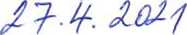 V Praze, dne -6, 05. 2021MANAEjZa zhotovitele:Ředitel, Výzkumný ústav rostlinné výroby, v. v. i. Jednatel, MANABAU s. r. o.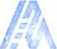 A3ITULACE STAVBYRG_19069Umístění akumulačních podzemních nádrží na zachytávání srážkových vod a jejich opětovné využitíDrnovská 507/73, 161 06 Praha 6 - RuzyněCC-CZDatum:	12.03.2021í.atel:.zkumný ústav rostlinné výroby, v. v. i..■;"azeč:MANABAU s.r.o. V Zákopech 534/3 Praha 4 142 00=-:.ektant:Zoracovatel:Poznámka:IC:DIČ:IC:	02716828DIČ:	CZ02716828IC:DIČ:IC:DIČ:ProjektantZpracovatelDatum a podpis:RazítkoDatum a podpis:RazítkoREKAPITULACE OBJEKTŮ STAVBY A SOUPISŮ PRACÍKód:	RG 19069Stavba:	Umístění akumulačních podzemních nádrží na zachytávání srážkových vod a jejich opětovné vyuStavba:Umístěni akumulačních podzemních nádrží na zachytávání srážkových vod a jejich opětovné využitíObjekt:00 - Ostatní nákladyPoznámka:ZpracovatelObjednavatelStavba:Umístěni akumulačních podzemních nádrží na zachytávání srážkových vod a jejich opětovné využitíObjekt:00 - Ostatní nákladyStavba:Umístění akumulačních podzemních nádrží na zachytáváni srážkových vod a jejich opětovné využitíObjekt:01 - Stavební úpravyPoznámka:ZpracovatelObjednavatelStavba:Umístění akumulačních podzemních nádrži na zachytávání srážkových vod a jejich opětovné využitíObjekt:01 - Stavební úpravyMísto:	Datum:	12.03.2021Zadavatel:	Výzkumný ústav rostlinné výroby, v. v. i.	Projektant:Uchazeč:	MANABAU s.r.o. V Zákopech 534/3 Praha 4 142 00	Zpracovatel:Stavba:Umístění akumulačních podzemních nádrží na zachytávání srážkových vod a jejich opětovné využitíObjekt:02 - ElektroinstalacePoznámka:ZpracovatelObjednavatelStavba:Umístěni akumulačních podzemních nádrží na zachytávání srážkových vod a jejich opětovné využitíObjekt:02 - ElektroinstalaceMísto:	Datum:Zadavatel:	Výzkumný ústav rostlinné výroby, v. v. i.	Projektant:Uchazeč:	MANABAU s.r.o. V Zákopech 534/3 Praha 4 142 00	Zpracovatel:H EVROPSKÁ UNIE Fond soudržnostiOperační program Životni prostředíPŘÍLOHA Č. 2SEZNAM PODDODAVATELŮVEŘEJNÁ ZAKÁZKA:	„Umístění akumulačních podzemních nádrží nazachytávání srážkových vod a jejich opětovné využití"ZADAVATEL:	Výzkumný ústav rostlinné výroby, v. v. i.ZÁKLADNÍ IDENTIFIKAČNÍ ÚDAJE O ÚČASTNÍKU:1) Tímto jako účastník o výše uvedenou veřejnou zakázku ČESTNĚ PROHLAŠUJI, že tyto konkrétní části veřejné zakázky mám v úmyslu zadat těmto konkrétním poddodavatelům:z z z"Umístění akumulačních podzemních nádrží na zachytávání srážkovýchvod a jejich opětovné využití"V Praze dne 27. 04. 2021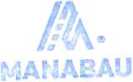 Za spol. Manabau s. r. o.
Ing. Michal NaidrCena bez DPHCena bez DPH7 380 967,007 380 967,00DPH základní sníženáSazba daně21,00%15,00%Základ daně7 380 967,000,00Výše daně1 550 003,00 0,00Cena s DPHvCZK8 930 970,00Místo:Drnovská 507/73,161 06 Praha 6 - RuzyněDatum:12.03 2C.12.03 2C.Zadavatel:Výzkumný ústav rostlinné výroby, v. v. i.Projektant:Uchazeč:MANABAU s.r.o. V Zákopech 534/3 Praha 4 142 00Zpracovatel:KódPopisCena bez DPH [CZK]Cena s DPH [Cž-Náklady z rozpočtůNáklady z rozpočtů7 380 967,008 930 970,0000Ostatní náklady263 000,00318 230.0001Stavební úpravy6 501 617,007 866 957,0002Elektroinstalace616 350,00745 783,00KSO:Místo:CC-CZ:Datum:12.03.2021Zadavatel:IC:Výzkumný ústav rostlinné výroby, v. v. i.DIČ:Uchazeč:IČ:02716828MANABAU s.r.o. V Zákopech 534/3 Praha 4 142 00DIČ:CZ02716828Projektant:IČ:DIČ:Zpracovatel:IČ:DIČ:Cena bez DPH263 000,00263 000,00263 000,00dph základnísníženáZáklad daně263 000,00 0,00Sazba daně 21,00% 15,00%Výše daně 55 230,000,00Cena s DPHv CZK318 230,00Místo:Datum:12.03.2021Zadavatel:	Výzkumný ústav rostlinné výroby, v. v. i.Uchazeč:	MANABAU s.r.o. V Zákopech 534/3 Praha 4 142 00Projektant:Zpracovatel:Kód dílu - PopisCena celkem [CZK]Náklady ze soupisu prací263 000,00VRN - Vedlejší rozpočtové náklady263 000,00VRN1 - Průzkumné, geodetické a projektové práce124 000,00VRN3 - Zařízení staveniště76 500,00VRN4 - Inženýrská činnost5 000,00VRN6 - Územní vlivy32 000,00VRN7 - Provozní vlivy25 500,00KSO:Místo:CC-CZ:Datum:12.03.2021Zadavatel:IČ:Výzkumný ústav rostlinné výroby, v. v. i.DIČ:Uchazeč:IC:02716828MANABAU s.r.o. V Zákopech 534/3 Praha 4 142 00DIČ:CZ02716828Projektant:IČ:DIČ:Zpracovatel:IČ:DIČ:Cena bez DPH6 501 617,00Základ daněSazba daněVýše danědph základní6 501 617,0021,00%1 365 340,00snížená0,0015,00%0,00Cena s DPHv CZK7 866 957,00Kód dílu - PopisCena celkem [CZK]Náklady ze soupisu prací6 501 616,70HSV - Práce a dodávky HSV6 249 443,701 - Zemní práce2 829 324,522 - Zakládání171 026,843 - Svislé a kompletní konstrukce1 313 315,404 - Vodorovné konstrukce11 360,005 - Komunikace pozemní380 488,008 - Trubní vedení1 052 731,889 - Ostatní konstrukce a práce, bourání140 964,70997 - Přesun sutě151 929,09998 - Přesun hmot198 303,27M - Práce a dodávky M252 173,0035-M - Montáž čerpadel, kompr.a vodoh.zař.252 173,00KSO:Místo:CC-CZ:Datum:12.03.2021Zadavatel:IČ:Výzkumný ústav rostlinné výroby, v. v. i.DIČ:Uchazeč:IC:02716828MANABAU s.r.o. V Zákopech 534/3 Praha 4 142 00DIČ:CZ02716828Projektant:IC:DIČ:Zpracovatel:IČ:DIČ:Cena bez DPH616 350,00Základ daněSazba daněVýše danědph základní616 350,0021,00%129 433,00snížená0,0015,00%0,00Cena s DPHv CZK745 783,00Kód dílu - PopisCena celkem [CZK]Náklady ze soupisu prací616 349,79HSV - Práce a dodávky HSV426 259,191 - Zemní práce3 600,009 - Ostatní konstrukce a práce, bourání411 356,00997 - Přesun sutě1 069,59998 - Přesun hmot10 233,60PSV - Práce a dodávky PSV44 063,00741 - Elektroinstalace - silnoproud44 063,00M- Práce a dodávky M146 027,6021-M - Elektromontáže2 177,0046-M - Zemní práce při extr.mont.pracích143 850,60Obchodní firma/název účastníkaMANABAU s. r. o.SídloV Zákopech 534/3, Praha 4 - Písnice, 142 00Právní formaSpolečnosti s ručením omezenýmIČ, DIČ02716828Statutární zástupceIng. Michal Naidr - jednatel společnostiOznačení poddodavatele (název, sídlo, IČ)Část zakázky plněná poddodavatelem% podíl poddodávky ve vztahu k celkovému rozsahu zakázkyZEPRIS s. r. o., Mezi Vodami 639/27,Praha 4, IČ: 25117947spolupráce na části realizace retenčních nádrží30%Titul, jméno, příjmení + funkceIng. Michal Naidr - jednatel společnostiDatum.Podpis a razítkoHARMONOGRAM POSTUPU PRACÍHARMONOGRAM POSTUPU PRACÍHARMONOGRAM POSTUPU PRACÍHARMONOGRAM POSTUPU PRACÍHARMONOGRAM POSTUPU PRACÍHARMONOGRAM POSTUPU PRACÍHARMONOGRAM POSTUPU PRACÍHARMONOGRAM POSTUPU PRACÍHARMONOGRAM POSTUPU PRACÍHARMONOGRAM POSTUPU PRACÍHARMONOGRAM POSTUPU PRACÍHARMONOGRAM POSTUPU PRACÍHARMONOGRAM POSTUPU PRACÍHARMONOGRAM POSTUPU PRACÍHARMONOGRAM POSTUPU PRACÍHARMONOGRAM POSTUPU PRACÍPROVEDENÉ PRÁCE/týden123456789101112131415přejímka staveništěpřípravné prácedešťová kanalizacenavezení materiálumontáž nádržípříprava podkladních vrstev nádržídokončovací práce, úklid, předání stavby